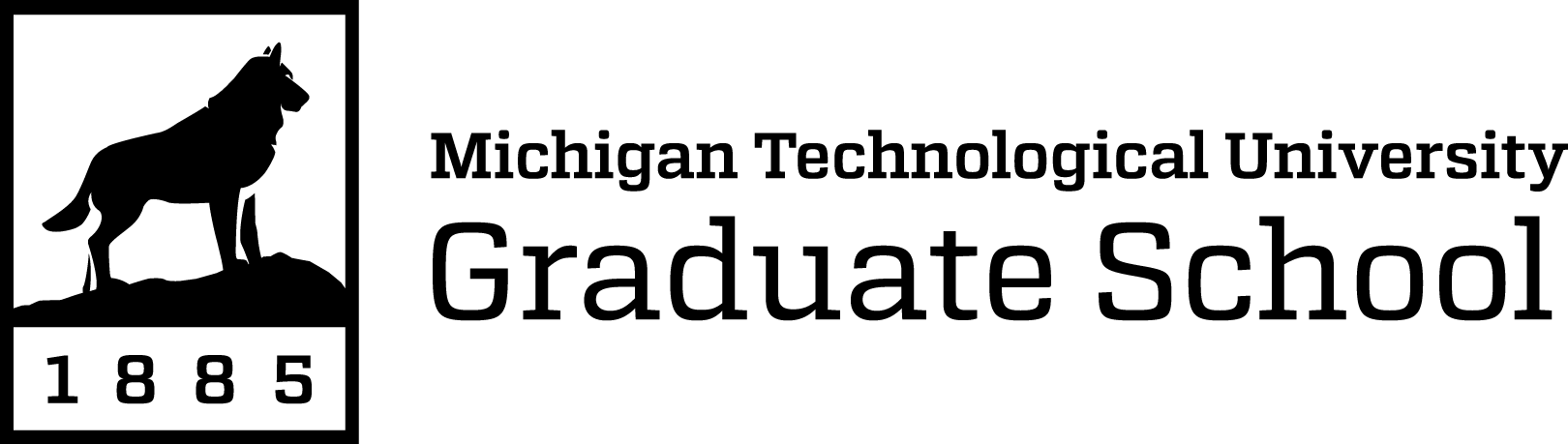 Degree Schedule – Graduate Certificate in Public Health InformaticsDue one semester prior to completing certificate requirements.Students:  Complete the form in Microsoft Word and email the docx file to your graduate program director or assistant.Graduate program:  Review the information provided, indicate your approval as noted, and submit to the Graduate School online. (link only accessible to Graduate Program staff)This is a 9-credit certificate.Student InformationComplete the information requested below.Name	, M-Number (M12345678)	M     Your name will be printed on your certificate as it appears in our University records with either your legal or preferred name. Please choose how you would like your name to appear on your certificate and type it in full. Students may contact the Registrar’s Office to change their preferred name; employees may contact Human Resources.Selection for name	Typed name	Accelerated CertificatesCertificate programs may allow up to three (3) credits earned while an undergraduate at Michigan Tech to be used to fulfill the requirements of their bachelor’s degree and graduate certificate. To earn an accelerated certificate, students must:apply for admission to the certificate program following current procedures,follow all current policies regarding the reuse of credits, and mark the accelerated class(es) with “AC” in the “Semester and Year Taken” column in the tables below.Required CourseworkIn the table below, mark the classes taken for the certificate with the semester the credits were earned.Elective Coursework (Select one course)In the table below, mark the classes taken for the certificate with the semester the credits were earned.Coursework SubstitutionsFully complete the table with the information requested.  Include any courses for the certificate that are not named in the above tables.  Approval of courses not listed above is at the discretion of the program granting the certificate.Graduate School Use Only: Total Credits		ApprovalsGraduate program: indicate your approval by typing your name below (if possible). Uploading the form to the Graduate School indicates your approval even if the form fields are not available. The Graduate School approves the form after receipt and verification.Department Chair, Applied Computing OR Graduate Program Director, Public Health Informatics	DateGraduate School Approval	DateSemester and Year TakenCourse NumberCourse TitleNumber of CreditsSAT 5165Into. to Big Data Analytics3 creditsSAT 5424Population Health Informatics3 creditsSemester and Year TakenCourse NumberCourse TitleNumber of CreditsSAT 5317Medical Internet of Things3 creditsKIP 4740Epidemiology3 creditsSemester and Year TakenCourse Numberex: CH5555Course TitleInclude the course number (as listed above) of the substitution and a brief rationale.The table will expand to fit your text.Number of Credits